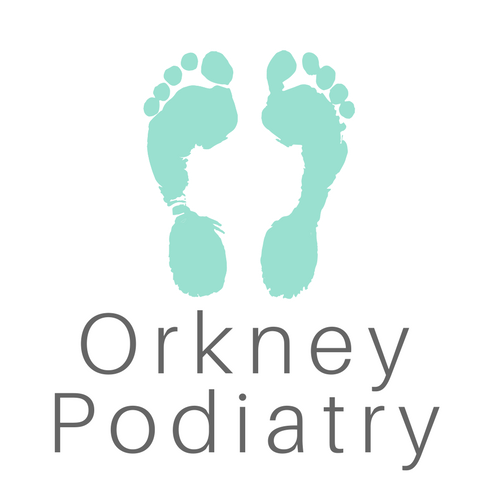 I (Kirsten Sinclair) am registered with the Health and Care Professions Council (HCPC) and have completed a degree level (BSc Distinction) education in Podiatry. I am bound by a professional code of conduct and ethics in the same way as other medical and health professionals. I am committed to lifelong learning and regularly attend Continuing Professional Development events to ensure that I am compliant with the requirements of my profession as well as to ensure that I am providing a high standard of care for my patients.For nail surgery procedures, I will have another fully qualified podiatrist working with me. I wanted to see a Chiropodist, why am I seeing a Podiatrist?Podiatry is the global term for medical practitioners of the feet. Our official title with the HCPC is Chiropodist/Podiatrist as there is no difference between the two professions. Podiatry is the main professional term that has been used for the past few decades and we will normally refer to ourselves as Podiatrists. We carry out all the functions that you would associate with a Chiropodist. Having undergone extensive medical training, we are able to treat a wide range of footcare issues as well as being qualified to administer local anaesthetic and carry out minor surgery where necessary.What I Need To KnowWhen you attend your first appointment I will ask you to complete a questionnaire with a variety of personal and medical questions. All the questions I ask are relevant to your treatment and if you have any queries please let us know. I am bound by the Data Protection Act (1998) and am registered with the Information Commissioner. Your data will only be used for the purposes of your medical records with me and I do not share this information with third parties. As with all health and medical professions I am bound by patient confidentiality. If you’d like further info on data protection please contact me at orkneypodiatry@gmail.com or at Sillerha, Tankerness, Orkney, KW17 2QR. I will ask you about aspects of your medical care such as conditions from which you are suffering, medications you take and operations you may have undergone. I do not ask these to be nosy but to help form a picture of your health and well being which will help me decide what treatments to carry out. If you are not accurate in the answers that you provide I will be unable to give you accurate advice or carry out omy treatments correctly.Should there be any changes in your health, medications or personal details please advise me at your next appointment. I will always endeavour to ask about any changes when you attend.What I DoDuring your appointment I will assess your foot health as well as how it relates to your general well being. When I carry out treatment on your feet we will use tools and instruments suitable for podiatry treatment. This includes scalpels and other sharp instruments. Whilst every care is taken during your treatment there is a slight risk of puncture of the skin during your treatment. This risk can be increased by factors such as poor quality of skin or if you are taking blood thinners (anticoagulants). Treatment also carries a very slight risk of infection after treatment. Certain advanced treatments may have other risks or side effects which will be explained in full prior to being carried out. These treatments will normally have additional consent forms and procedures. In the unlikely event that you experience a problem after your treatment please contact the clinic as soon as possible so that we can assess and rectify the issue.Consent to TreatmentYou will receive a written consent form for you to sign at your first treatment and you may receive additional consent forms should you require any advanced practice treatments such as surgery. Should you wish to withdraw your consent to treatment at any time please let me know. By signing the consent forms you are stating that you have your own right of consent for medical treatments. Minors (under 16 years old) will require a parent or guardian to sign their consent and accompany them to treatments.Data Protection InformationData is held in the cliniko.com website which uses a cloud based system. This system is password protected and encrypted. All paper records are destroyed after they have been scanned into the system. For further information on Cliniko security you can follow this link https://www.cliniko.com/security. Your personal information will only be used for the purpose of your treatment, to give Orkney Podiatry the details we need to give you appropriate treatment and advice.Your contact information will only be used for the purposes of contacting you if necessary. Appointment confirmation emails are automatically sent out when your appointment is arranged. You will also receive a reminder the day before. If you DO NOT wish to receive this please let Orkney Podiatry know at the time of booking. We may also need to contact you to follow up treatment or to re-arrange a scheduled appointment. Your information will only be accessed by Orkney Podiatry staff and associates (professionals who may assist during certain procedures such as nail surgeries).​Your records will be held for a period of 7 years following the final date of your treatment when they will be destroyed unless you instruct us otherwise.ComplaintsShould you have any niggles after treatment please let me know as soon as possible and I will find a time to check your feet at a mutually convenient time. Should you wish to make a complaint you should contact me, Kirsten, on 01856 988422, by email at orkneypodiatry@gmail.com or at the address on this leaflet.Cancellations and Failure to AttendShould you no longer require your appointment please give us as much notice as possible. We reserve the right to charge for appointments that are cancelled with less than 24 hours notice or where the patient has failed to attend. I offer an text email confirmation and reminder system, text message reminders can be arranged. Please ask for details.       www.orkneypodiatry.com